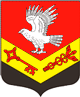 Муниципальное образование«ЗАНЕВСКОЕ   ГОРОДСКОЕ   ПОСЕЛЕНИЕ»Всеволожского муниципального района Ленинградской областиАДМИНИСТРАЦИЯПОСТАНОВЛЕНИЕ29.04.2021	№ 381д. ЗаневкаОб утверждении перечня налоговых расходов МО «Заневское городское поселение» Всеволожского муниципального района Ленинградской области на 2021 годВ соответствии со статьей 174.3 Бюджетного кодекса РФ, Федеральным законом от 06.10.2003 № 131-ФЗ «Об общих принципах организации местного самоуправления в Российской Федерации», постановлением администрации муниципального образования «Заневское городское поселение» Всеволожского муниципального района Ленинградской области от 19.04.2021 № 343 «Об утверждении Порядка формирования перечня налоговых расходов и осуществления оценки налоговых расходов в МО «Заневское городское поселение», администрация муниципального образования «Заневское городское поселение» Всеволожского муниципального района Ленинградской областиПОСТАНОВЛЯЕТ:Утвердить перечень налоговых расходов муниципального образования «Заневское городское поселение» Всеволожского муниципального района Ленинградской области на 2021 год согласно приложению.Настоящее постановление разместить на официальном сайте муниципального образования http://www.zanevkaorg.ru.3. Настоящее постановление вступает в силу после его подписания.4. Контроль за исполнением настоящего постановления оставляю за собой. Глава администрации								А.В. ГердийПриложениек постановлению администрацииМО «Заневское городское поселение»от  29.04.2021  №  381ПЕРЕЧЕНЬналоговых расходов МО «Заневское городское поселение» на 2021 год*Ранее были освобождены полностьюN№ п/пНаименование налога, по которому предусматривается налоговая льгота, освобождение, преференция (налоговый расход)Наименование налоговой льготы, освобождения, преференции (содержание налогового расхода)Ссылка на положение НПА, устанавливающее налоговую льготу, освобождение, преференцию (статья, часть, пункт, подпункт)Дата начала действия права на налоговую льготу, освобождение, преференцию (налогового расхода)Дата прекращения действия налоговой льготы, освобождения, преференции (налогового расхода)Целевая категория плательщиков, для которых предусмотрены налоговые льготы, освобождения, преференцииНаименование муниципальной программы (подпрограммы)/ направления социально-экономической политики, целям которой (-ого) соответствует налоговый расходНаименование структурного элемента муниципальной программы (подпрограммы, при наличии), целям которого соответствует налоговый расходОтветственный исполнитель муниципальной программы (подпрограммы) / направления социально-экономической политикиКуратор налогового расхода12345678910111Земельный налогОсвобождение от уплаты  налога в отношении земельных участков, расположенных в границах населенных пунктов МО «Заневское городское поселение» и предоставленных для непосредственного выполнения возложенных на эти учреждения функций, финансируемых из бюджетов бюджетной системы РФРешение совета депутатов МО «Заневское городское поселение» от 24.11.2020 № 75 (п.3 пп.1)с 01.01.2017хБюджетные, казенные и автономные учреждения образования, здравоохранения и социального обеспечения, физической культуры и спорта, культуры, искусстваСнижение налоговой нагрузки на бюджеты бюджетной системы РФхАдминистрация МО «Заневское городское поселение»Администрация МО «Заневское городское поселение»2Земельный налогОсвобождение от уплаты налога в отношении земельного участка, находящегося в собственности, постоянном (бессрочном) пользовании или пожизненном наследуемом владении Решение совета депутатов МО «Заневское городское поселение» от 24.11.2020 № 75 (п.3 пп.2)с 01.01.2017хГерои Советского Союза, Герои Российской Федерации, полные кавалеры ордена Славы;ветераны и инвалиды ВОВ, а также ветераны и инвалиды боевых действий.Повышение уровня качества жизни отдельных категорий граждан, предоставление социальной поддержки отдельным категориям граждан,  снижение социальной напряженностихАдминистрация МО «Заневское городское поселение»Администрация МО «Заневское городское поселение»3Земельный налогОсвобождение от уплаты  налога в отношении земельных участков, находящихся в собственности МО «Заневское городское поселение»Решение совета депутатов МО «Заневское городское поселение» от 24.11.2020 № 75 (п.3 пп.3)с 01.01.2017хОрганы местного самоуправленияОптимизация расходов и исключение встречных финансовых потоков в местный бюджет (уменьшение бюджетного финансирования)хАдминистрация МО «Заневское городское поселение»Администрация МО «Заневское городское поселение»4Земельный налогУменьшение налоговой базы на величину кадастровой стоимости 1200 кв.м. в отношении земельного участка, находящегося в собственностиРешение совета депутатов МО «Заневское городское поселение» от 24.11.2020 № 75 (п.4)с 01.01.2020*хМногодетные семьиПовышение уровня качества жизни отдельных категорий граждан, предоставление социальной поддержки отдельным категориям граждан, поддержание качества жизни отдельных категорий граждан с применением адресного подходахАдминистрация МО «Заневское городское поселение»Администрация МО «Заневское городское поселение»